                                           Kütahya Dumlupınar Üniversitesi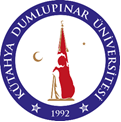                                                                                            Kalite Koordinatörlüğü    Sorumlular	                                                              İş Süreçleri                                                                                                                                                                                                       Hayır                                                                                                                                       Evet                                                                                                                                                                                                                                                                                       	